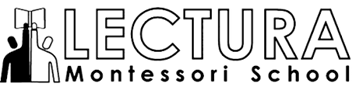 Tuition                                                                                         2020 - 2021Application FeeA $50.00 (nonrefundable) enrollment fee is due with the submission of every new application.Enrolling siblings are also required to submit the enrollment fee. Sibling Discount Enrolling siblings automatically receive a 10% discount off for the second child. We reserve the right to apply the discount as needed for the operation of the school.   Materials Fee A $300.00 annual material fee is due for each enrolled child.  This covers all daily school activities. Additional fees may apply for special school or holiday activities. All material fees are due on July 1st. This payment allows the teachers and school to prepare for the new academic year. Tuition DepositNewly enrolled children are required to submit a $200.00 deposit (per child).  Deposits are NON-REFUNDABLE! Your deposit will be applied to the last month of enrollment with Lectura Montessori School. If you enroll and change your mind, your deposit is forfeited, no refunds are submitted. Late Payment Fee All tuition payments are due on the 1st of every month. All payments submitted after the due date will automatically receive a $25.00 late fee. Payments not received by the 10st of the month could result in an automatic cancelation of enrollment forfeiting all refundable deposits. Late Pick Up FeeAll children who are picked up after 11:30am (toddler half day students) or 6:00pm will be assessed a $1.00 fee for every minute they are late. All payments are due at time of pick up.Returned Check FeeAll returned checks, ACH bank payment or canceled tuition payment will be charged a $35.00 fee. This fee is payable with the re-submittal of the tuition payment. All unpaid late fees will be taken from the deposit. Multi-unpaid late fees could result in dismissal of Lectura Montessori School.  Tuition Payments____________________________________________________________________________  Toddler ProgramOur toddler program serves ages 15mos to 3yrs. Children transition to preschool based upon their developmental readiness and not necessarily age. Most upper toddlers transition by the age of 3yrs.Toddler tuition is based on an annual fee from August through May of the 2019 - 20 school year. Tuition payments begin in August and ends in May. A morning and afternoon snack is included with the extended day tuition plan.  School will not be open on Holidays, Institute Days and Parent -Teacher Conference Days. Refer to the annual and monthly calendars for the specific days.Primary Program Our primary (preschool / kindergarten) program serves ages 3yrs to 6yrs. Both preschool and kindergarten children occupy the same environment based on the Montessori philosophy. Tuition is based on an annual fee from August through May of the 2019 - 20 school years. Tuition payments begin in August and ends in May. A morning and afternoon snack is included with the full and extended day tuition plan.School will not be open on Holidays, Institute Days and Parent-Teacher Conference Days. Refer to the annual and monthly calendars for the specific days.The 2020 – 21 school years will incur a 2% tuition increase to realign the school with the increasing cost of inflation.   Revised: 6/28/20 ____________________________________________________________________________Afterschool Program Our afterschool program offers various programs Monday through Friday for students that require care between the hours of 3:00 am to 6:00 pm. Our fees vary depending on the amount of days you require.6823 Roosevelt Rd, Berwyn IL, 60402 / 709–393-6102           5 Day Program                (Only)Annual Tuition PaymentDue Date: 07/1/2020Ten Equal Installment (Monthly) Due Dates:07/1/2020 through 04/1/2021Half Day Enrollment7:30 a.m. - 11:30 a.m.$7,650.00$765.00 (Morning Snack Only)Extended Day Enrollment7:00 a.m. - 6:00 p.m.$10,150.00$1015.00 (w/out Organic Lunch)       Organic Lunch Fee              (Optional)$650.00(Optional)$65.00 (Organic Lunch Fee)**The organic lunch is an additional cost to tuition5 Day Programs(only)Annual Tuition PaymentDue Date: 07/1/2020Ten Equal Installment (Monthly) Due Dates: 07/1/2020 through 04/1/2021Full Day Enrollment               8:00 a.m. - 3:00 p.m.$8,999.00$899.90 (w/out Lunch Program)Extended Day Enrollment7:00 a.m. - 6:00 p.m.$9,415.00$941.50 (w/out Lunch Program)              Organic Lunch Fee(Optional)$650.00 (Optional)       $65.00 (Organic Lunch Fee)* *The organic lunch is an  additional cost to tuitionAfter School HoursDaily Rate 1 DayDaily Rate2 to 3 DaysDaily Rate3 to 5 Days3:00 am to 6:00 pm$28.50$25.50$24.00